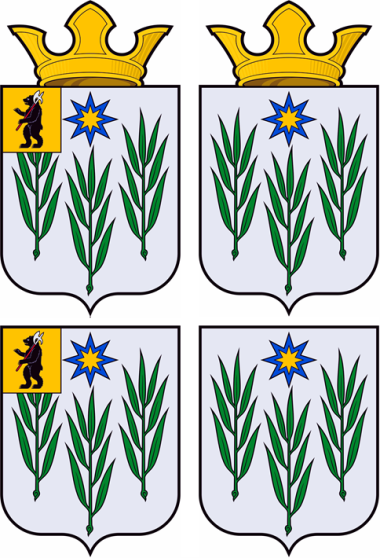 АДМИНИСТРАЦИЯИВНЯКОВСКОГО СЕЛЬСКОГО ПОСЕЛЕНИЯЯрославского муниципального районаЯрославской областиПОСТАНОВЛЕНИЕВ соответствии со  статьей  269.2 Бюджетного кодекса Российской Федерации, частью 8 статьи 99 Федерального закона от 05.04.2013 № 44-ФЗ «О контрактной системе в сфере закупок товаров, работ, услуг для обеспечения государственных и муниципальных нужд», Уставом Ивняковского сельского поселения, Решением Муниципального Совета Ивняковского сельского поселения от 26.10.2021 года № 94 « О бюджетном процессе  в Ивняковском сельском поселении»,   постановлением  Администрации Ивняковского сельского поселения  от 29.12.2020 года № 289 «Об утверждении Порядка осуществления Администрацией Ивняковского сельского поселения полномочий по внутреннему  муниципальному финансовому контролю» в целях реализации полномочий по осуществлению внутреннего финансового контроля», Администрация Ивняковского сельского поселения  ПОСТАНОВЛЯЕТ:	Утвердить План контрольных мероприятий по внутреннему финансовому контролю Администрации Ивняковского сельского поселения на 2022 год согласно приложению №1 к данному постановлению.Довести настоящее постановление до сведения руководителей объектов контроля, определенных Планом контрольных мероприятий на 2022 год.Настоящее постановление разместить на официальном сайте Администрации Ивняковского сельского поселения.Контроль исполнения настоящего постановления возложить на заместителя Главы Ивняковского сельского поселения Буличенко А.В.    Глава Ивняковского сельского поселения 			               И.И. Цуренкова                                                                                              ПРИЛОЖЕНИЕ                                                                                                                                                                       к постановлению                                                                                        Администрации Ивняковского                                                                                        СП ЯМР ЯО от 14.12.2021  № 368/2                                                                          План контрольных мероприятий по внутреннему финансовому контролю Администрации Ивняковского сельского поселения на 2022 годот 14 декабря 2021года                                                             № 368/2Об утверждении Плана контрольных мероприятий по внутреннему финансовому контролю в Ивняковском сельском поселении на 2022 год№Предмет контрольного мероприятияНаименование объекта контрольного мероприятияМетод (проверка, ревизия или обследование)Метод (проверка, ревизия или обследование)Проверяемый периодСрок проведения проверкиСрок проведения проверкиОтветственные исполнителип/пПредмет контрольного мероприятияНаименование объекта контрольного мероприятияМетод (проверка, ревизия или обследование)Метод (проверка, ревизия или обследование)Проверяемый периодСрок проведения проверкиСрок проведения проверкиОтветственные исполнители1. Проверки по внутреннему муниципальному финансовому контролю в отношении закупок товаров, работ, услуг для обеспечения муниципальных нужд, предусмотренному частью 8 статьи 99 Федерального закона от 05 апреля 2013 года N 44-ФЗ1. Проверки по внутреннему муниципальному финансовому контролю в отношении закупок товаров, работ, услуг для обеспечения муниципальных нужд, предусмотренному частью 8 статьи 99 Федерального закона от 05 апреля 2013 года N 44-ФЗ1. Проверки по внутреннему муниципальному финансовому контролю в отношении закупок товаров, работ, услуг для обеспечения муниципальных нужд, предусмотренному частью 8 статьи 99 Федерального закона от 05 апреля 2013 года N 44-ФЗ1. Проверки по внутреннему муниципальному финансовому контролю в отношении закупок товаров, работ, услуг для обеспечения муниципальных нужд, предусмотренному частью 8 статьи 99 Федерального закона от 05 апреля 2013 года N 44-ФЗ1. Проверки по внутреннему муниципальному финансовому контролю в отношении закупок товаров, работ, услуг для обеспечения муниципальных нужд, предусмотренному частью 8 статьи 99 Федерального закона от 05 апреля 2013 года N 44-ФЗ1. Проверки по внутреннему муниципальному финансовому контролю в отношении закупок товаров, работ, услуг для обеспечения муниципальных нужд, предусмотренному частью 8 статьи 99 Федерального закона от 05 апреля 2013 года N 44-ФЗ1. Проверки по внутреннему муниципальному финансовому контролю в отношении закупок товаров, работ, услуг для обеспечения муниципальных нужд, предусмотренному частью 8 статьи 99 Федерального закона от 05 апреля 2013 года N 44-ФЗ1. Проверки по внутреннему муниципальному финансовому контролю в отношении закупок товаров, работ, услуг для обеспечения муниципальных нужд, предусмотренному частью 8 статьи 99 Федерального закона от 05 апреля 2013 года N 44-ФЗ1. Проверки по внутреннему муниципальному финансовому контролю в отношении закупок товаров, работ, услуг для обеспечения муниципальных нужд, предусмотренному частью 8 статьи 99 Федерального закона от 05 апреля 2013 года N 44-ФЗ1.1Проверка соблюдения законодательства РФ о контрактной системе в сфере закупок, в рамках полномочий, установленных ч.8 статьей 99 Федерального закона от 05 апреля 2013 года №44-ФЗМУ «КЦРП»Камеральная проверка2021 год2021 годАвгуст  2022Август  2022Буличенко А.В.2. Проверки по внутреннему муниципальному финансовому контролю в сфере бюджетных правоотношений2. Проверки по внутреннему муниципальному финансовому контролю в сфере бюджетных правоотношений2. Проверки по внутреннему муниципальному финансовому контролю в сфере бюджетных правоотношений2. Проверки по внутреннему муниципальному финансовому контролю в сфере бюджетных правоотношений2. Проверки по внутреннему муниципальному финансовому контролю в сфере бюджетных правоотношений2. Проверки по внутреннему муниципальному финансовому контролю в сфере бюджетных правоотношений2. Проверки по внутреннему муниципальному финансовому контролю в сфере бюджетных правоотношений2. Проверки по внутреннему муниципальному финансовому контролю в сфере бюджетных правоотношений2. Проверки по внутреннему муниципальному финансовому контролю в сфере бюджетных правоотношений2.1Проверка соответствия бюджетной отчетности требованиям бюджетного законодательства, оценка ее полноты и достоверностиМУ «КЦРП»Камеральная проверка2021 год2021 годМай 2022Буличенко А.В.Буличенко А.В.3.Внеплановые проверки по распоряжению главы Администрации  сельского поселенияВнеплановые проверки по распоряжению главы Администрации  сельского поселенияСогласно распоряжениюСогласно распоряжениюСогласно распоряжениюВ срок, указанный в распоряженииВ срок, указанный в распоряженииВ срок, указанный в распоряжении